   КАК НАУЧИТЬ РЕБЕНКА ОСТАВАТЬСЯ ДОМА ОДНОМУ?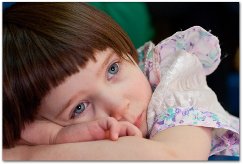 Практически ежедневно возникают ситуации, когда нам требуется отлучиться из дома – в магазин, на работу, в химчистку, в поликлинику или еще куда-нибудь. Но это кажется таким простым делом, только если у вас нет ребенка, которого придется оставить для этого дома одного. Со старшего дошкольного возраста (5-6 лет) родители задумываются над вопросом как научить ребенка оставаться одному дома?Ребенок – не взрослый, усидеть на одном месте долго не может. А мама, в свою очередь,   просчитать каждый шаг ребенка не способна, как бы ей этого не хотелось. Для того, чтобы не возникало неприятных ситуаций, проблем и травм необходимо обезопасить внутреннее пространство дома и  привить ребенку навыки безопасного поведения. Как обезопасить пространство дома? Многих ситуаций можно избежать, если: продумать безопасную расстановку мебели;оборудовать окна ограничителями открывания;правильно хранить домашнюю утварь и бытовую химию;убрать острые и бьющиеся предметы; розетки закрыть специальными  заглушками.ознакомить ребенка с основными правилами личной безопасности. 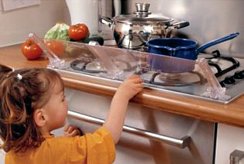 Что должен уметь ребенок, остающийся дома без родителей?В первую очередь рекомендуется привить ребенку основные навыки самообслуживания. Он должен уметь сходить в туалет, вымыть руки, знать, где находятся его вещи, игрушки.Научите малыша пользоваться телефоном – отвечать на звонки и звонить самому в случае необходимости. Подготовьте список телефонов, которые ему могут понадобиться и повесьте на стене, рядом с самим телефоном. Ребенок должен быть уверен, что он всегда сможет с вами связаться в случае необходимости.И самое главное – обязательно научите держать дверь на замке и ни в коем случае не открывать ее кому бы то ни было! Можете даже попросить кого-то из знакомых проверить, как он усвоил это правило – попросите, чтобы они позвонили в дверь и как-то сумели уговорить ребенка им открыть. Объясните ребенку, что у всех, кто может в отсутствие родителей зайти в квартиру есть свой ключ. Остальным без присутствия взрослых делать в квартире нечего.С чего начинать приучать оставаться дома одному?Приучать оставаться одному ребенка следует постепенно. Не оставляйте его сразу на продолжительное время в одиночестве. Сначала следует дать ему понять, что вы скоро вернетесь и чем-нибудь его занять на время вашего отсутствия. Дайте ребенку альбом с карандашами, конструктор. Объясните, что вы пошли в магазин и будете через 10 минут. Научив малыша читать, вы можете надолго занять его увлекательной книгой.Выйдя из квартиры, можно пару минут прислушаться под дверью – не плачет ли ребенок? Если все тихо, то сходите в магазин и, вернувшись, похвалите малыша. После этого можно постепенно увеличивать время, на которое вы будете оставлять ребенка. Но постарайтесь, чтобы этот промежуток времени не превышал часа.На время вашего отсутствия можно дать ребенку какое-нибудь поручение – покушать, помыть посуду или какое-то другое посильное задание. Это поможет ему отвлечься от грустных мыслей и тревожности во время вашего отсутствия.Главное не спешите. Не оставляйте ребенка одного надолго. Хвалите его, развивайте в нем самостоятельность и со временем заметите, что вам завидуют родители других ребятишек, все еще крепко держащихся за мамину юбку.
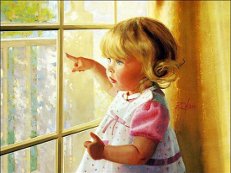 